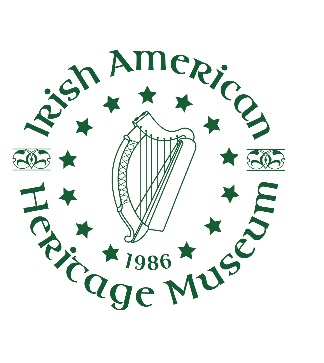 370 Broadway,    (518) 427-1916www.irish-us.orgMembership FormAnnual membership lasts for a 12 month period and provides the following benefits:Individual- $50 (Senior/Student- $30)*Unlimited admission to Museum and LibraryDiscounts on special workshops/classesAccess to the Museum’s e-newsletterMembers only e-mails 10% Museum Shop discount20% holiday double discount week for Museum ShopFamily- $75All benefits of Individual level membership for family, plusParticipation in the Empire State Reciprocal Program (Free admission to 19  State located museums!)Associate- $100All benefits of a Family level membership, plusParticipation in the North American Reciprocal Program (Free admission to 842 Museums in North America)One-on-one session with Museum genealogist Sustaining- $250All benefits of an Associate level membership, plus20% year round discount for Museum ShopSpecial invitations to exhibit openingsSpecial discount rates to select eventsSponsor- $500All benefits of a Sustaining level membership, plus Membership GiftTwo complimentary individual memberships for friends or relativesPatron- $1,000All benefits of a Sponsor level membership, plusSpecial discount rental fee for use of the MuseumFramed print from the exhibit Dublin Then and Now, which was on display at the National Library of Ireland in Name________________________________________________________Address_______________________________________________________City/State/Zip__________________________________________________Phone________________________________________________________E-mail_______________________________________________________Membership Level □$30-Senior/Student□$50- Individual□$75- Family□$100- Associate□$250- Sustaining□$500- Sponsor□$1000- PatronPlease make checks payable to Irish American Heritage Museum and return to: IAHM 370 Broadway , NY 12207Credit cards can be processed at www.irish-us.org or by calling 518-427-1916 *Senior rate applies to  ages 65 and above.  Student rate available with valid student ID